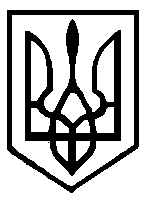 У К Р А Ї Н АКУРЕНІВСЬКА  СІЛЬСЬКА  РАДАЧЕЧЕЛЬНИЦЬКОГО РАЙОНУ ВІННИЦЬКОЇ ОБЛАСТІР І Ш Е Н Н Я    №8112  сесія 7 скликання21  вересня  2017  року.Про стан використання земель Куренівської  сільської ради.   Відповідно до п.34 ст.26 Закону України «Про місцеве самоврядування в Україні», сільська рада    В И Р І Ш И Л А :Інформацію землевпорядника сільської ради  «Про стан використання земель Куренівської сільської ради» прийняти до відома.Виконкому сільської ради та землевпоряднику проводити роботу по забезпеченню ефективного  використання  всіх земель сільської ради. Контроль за виконанням даного рішення покласти на постійну комісію з питань агропромислового комплексу, земельних  відносин та екології  /Таранець М.Д./.       Сільський голова                                                                 М.С.ПипкоУ К Р А Ї Н АКУРЕНІВСЬКА  СІЛЬСЬКА  РАДАЧЕЧЕЛЬНИЦЬКОГО  РАЙОНУ  ВІННИЦЬКОЇ  ОБЛАСТІР І Ш Е Н Н Я    №8212 сесія 7 скликання21  вересня  2017  року.Про  зміни до сільського бюджету.      Відповідно до  пункту 23 частини першої статті 26, пункту 2 статті 64 Закону України "Про місцеве самоврядування в Україні" та статті  77 Бюджетного Кодексу України, рішення 8 сесії 7 скликання від 20.12.2016 року №51 «Про сільський бюджет на 2017 рік», за погодженням з постійною комісією з питань бюджету, соціально-економічного розвитку, комунальної власності,  соціального захисту населення,  освіти, культури, охорони здоров»я, сільська  рада  В И Р І Ш И Л А :2.  Контроль за виконанням даного рішення покласти на постійну комісію з питань бюджету, соціально-економічного розвитку, комунальної власності, соціального захисту населення, освіти, культури,охорони здоров»я  /Кіяшко Ю.О./.  Сільський голова                                                                    М.С.ПипкоУ К Р А Ї Н А КУРЕНІВСЬКА  СІЛЬСЬКА  РАДАЧЕЧЕЛЬНИЦЬКОГО  РАЙОНУ  ВІННИЦЬКОЇ  ОБЛАСТІР І Ш Е Н Н Я    №8312 сесія 7 скликання21  вересня  2017  року.Про  субвенцію із сільського бюджету.      Відповідно до  пункту 23 частини першої статті 26, пункту 2 статті 64 Закону України "Про місцеве самоврядування в Україні" та статті  77 Бюджетного Кодексу України, рішення 8 сесії 7 скликання від 20.12.2016 року №51 «Про сільський бюджет на 2017 рік», враховуючи звернення адміністрації КУ «Чечельницька лікарня планового лікування» та Чечельницького відділення поліції  Бершадського відділу поліції ГУНП У Вінницькій області, за погодженням з постійною комісією з питань бюджету, соціально-економічного розвитку, комунальної власності,  соціального захисту населення,  освіти, культури, охорони здоров»я, сільська  рада  В И Р І Ш И Л А : 2. Контроль за виконанням даного рішення покласти на постійну комісію з питань бюджету, соціально-економічного розвитку, комунальної власності, соціального захисту населення, освіти, культури,охорони здоров»я  /Кіяшко Ю.О./.  Сільський голова                                                                    М.С.ПипкоУ К Р А Ї Н АКУРЕНІВСЬКА СІЛЬСЬКА РАДА ЧЕЧЕЛЬНИЦЬКОГО РАЙОНУ ВІННИЦЬКОЇ ОБЛАСТІР І Ш Е Н Н Я   №8412  сесія 7 скликання21  вересня  2017 року.Про затвердження розпоряджень виконкому, прийнятих у міжсесійний період.      Відповідно до пункту 23  частини 1 статті 26 та підпункту 1 пункту «а» статті 28 Закону України «Про місцеве самоврядування в Україні»,  сільська рада  В И Р І Ш И Л А :1. Інформацію секретаря сільської ради Таранець О.П. «Про затвердження  розпоряджень виконкому, прийнятих  у  міжсесійний період» прийняти до відома.2.  Затвердити  розпорядження  виконкому  від  18.07.2017 року  №11  «Про надання матеріальної допомоги Бурі Антоніні Михайлівні» .      3. Контроль за виконанням даного рішення покласти на постійну комісію з питань       бюджету, соціально-економічного розвитку, комунальної власності, соціального      захисту  населення, освіти, культури, охорони здоров»я  /Кіяшко Ю.О./.       Сільський голова                                                                      М.С.ПипкоУ К Р А Ї Н АКУРЕНІВСЬКА СІЛЬСЬКА РАДА ЧЕЧЕЛЬНИЦЬКОГО РАЙОНУ ВІННИЦЬКОЇ ОБЛАСТІР І Ш Е Н Н Я    №85 12  сесія 7 скликання21  вересня  2017 рокуПро відпустку сільського голови.         Заслухавши заяву сільського голови Пипка М.С. про надання  щорічної відпустки, відповідно до підпункту 4 пункту «а» ст.28 Закону України «Про місцеве самоврядування в Україні», ст.21 Закону України «Про службу в органах місцевого самоврядування» та Постанови Кабінету Міністрів України №250 від 27.04.1994 року «Про порядок і умови надання державним службовцям, посадовим особам місцевого самоврядування додаткових оплачуваних відпусток» із змінами, сільська рада   В И Р І Ш И Л А:Надати сільському голові  Пипку  Миколі Степановичу щорічну  відпустку  тривалістю  41  календарний  день  з  25.09.2017 року за відпрацьований період з 14.04.2016 року по 13.04.2017 року.Виплатити матеріальну допомогу на оздоровлення та на соціально-побутові потреби в розмірі посадового окладу в межах фонду оплати праці.      3.  Контроль за виконанням даного рішення покласти на постійну комісію з питань            бюджету, соціально-економічного розвитку, комунальної власності, соціального            захисту населення, освіти, культури, охорони здоров»я  /Кіяшко Ю.О./.    Сільський голова                                                                        М.С.ПипкоУ К Р А Ї Н АКУРЕНІВСЬКА СІЛЬСЬКА РАДАЧЕЧЕЛЬНИЦЬКОГО РАЙОНУ ВІННИЦЬКОЇ ОБЛАСТІ    Р І Ш Е Н Н Я     №8612 сесія 7 скликання21  вересня  2017 року.Про   вилучення  земельних  діляноку гр. Мартинюка Сергія Івановича.       Розглянувши заяву  гр..  Мартинюка Сергія Івановича  про  вилучення  земельних ділянок, керуючись ст..26 Закону України «Про місцеве самоврядування в Україні», сільська  рада  ВИРІШИЛА:1. Згідно ст..12 та пункту /а/ ст..141 Земельного кодексу України погодити вилучення  у гр.. Мартинюка Сергія Івановича  земельних ділянок загальною  площею 0,99 га, у тому числі: земельну ділянку площею 0,52 га по  по вул.Зимнього,21 та земельну ділянку площею 0,47 га по вул.Зимнього, 46  до земель запасу сільської ради.2. Контроль за виконанням даного рішення покласти на постійну комісію з питань агропромислового комплексу, земельних відносин та екології (Таранець М.Д.).        Сільський голова                                                                                        М.С.Пипко     1.   Внести  зміни    до  помісячного  плану  асигнувань  на  2017 рік  по загальному   фонду   суму 32700 грн., в т.ч.:    1.1.  збільшити доходи  на суму 32700  грн. на серпень, а саме:          - код 13010200 (рентна плата за спеціальне використання лісових ресурсів(крім рентної плати  за спеціальне використання лісових ресурсів в частині деревини, заготовленої в порядку рубок головного користування)) на суму – 8900 грн.;- код 18010700 (земельний податок з фізичних осіб) на суму - 3700  грн.;- код 18010900 (орендна плата з фізичних осіб) на суму – 17700 грн.;- код 18050400 (єдиний податок з фізичних осіб) на суму – 2400 грн..    1.2. збільшити  видатки  на суму  32700 тис.грн. на серпень, для  передачі субвенції  Чечельницькому відділенню поліції Бершадського  відділу поліції ГУНП у Вінницькій області  та  КУ «Чечельницька ЛПЛ», для благоустрою села та для виплати матеріальної допомоги   працівникам установ сільської ради,  а саме:КПК                КЕКВ         серпень  0110170           2111           3000 грн.                         2120           2000 грн.                         2210           1500 грн.0114060           2111           800 грн.                         2120           700 грн.0116060           2210           20700 грн.    0118800           2620          4000 грн.;     1.3. перенести  доходи:- по коду 18050500 (Єдиний податок  з сільськогосподарських товаровиробників, у яких частка сільськогосподарського товаровиробництва за попередній податковий (звітний) рік дорівнює або перевищує 75 відсотків)  з жовтня на серпень в сумі 25000 грн.;-по коду 14040000 (акцизний податок з реалізації суб»єктами господарювання роздрібної  торгівлі підакцизних товарів)   з  вересня   на серпень  в сумі 500 грн.;      1.4. перенести видатки: КПК         КЕКВ         серпень     вересень      жовтень 0110170    2111            18000          -500            -18000                  2120             7000                               -7000                Всього:                          25500          -500            -25000         1.  Передати кошти на участь у спіфінансуванні видатків у вигляді іншої субвенції у сумі 4000 грн.  на вересень,  а саме:   - КУ «Чечельницька лікарня планового лікування» - 2000 грн.,   - Чечельницьке відділення поліції Бершадського відділу поліції ГУНП у Вінницькій області – 2000 грн.. 